Yankee Heritage Tole ChapterPresentsA Ros Stallcup hydrangea designTaught with permission byJanice CormierVIA ZOOMSun. August 15, 20211:00 to 5:00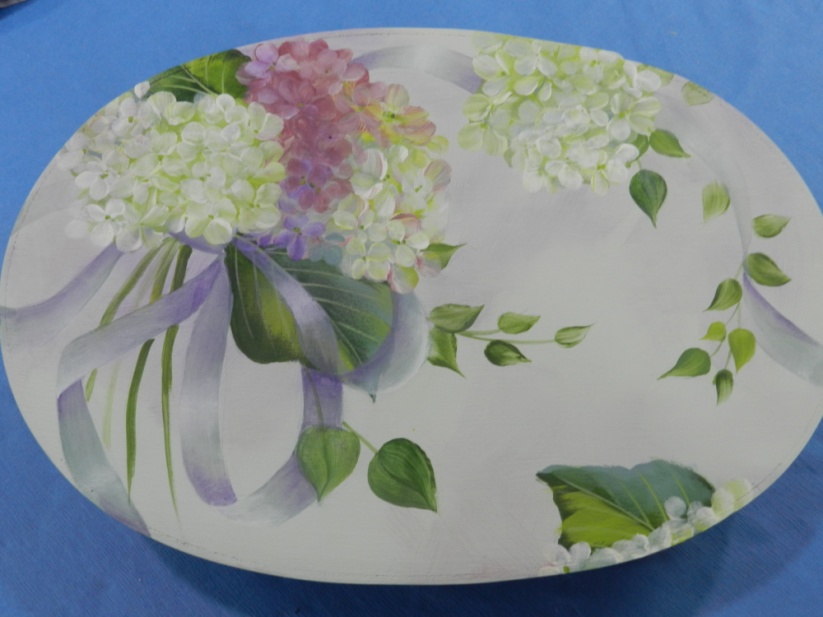                                                                                                                                                                                                           Please join us to paint this wonderful design taught by Janice Cormier. It is painted on a 10inch oval bentwood box, but you can choose to do it on any surface you wish. Such a great way to spend a Sunday afternoon. Invite your friends to join you. You do not have to bea member to do this class.Janice has painted with Ros several times and has had her to her studio to teach classes.I will send out the prep instructions in July so that you will be ready for the class.___________________________________________________________________________________I would like to paint this project. Cost is $25. per person.  Please make check payable to YHT and mail to:Barbara Rolla4 Woodland HeightsWare, MA 01082Name_______________________________________________________Email________________________________________________________Price of class $25.__________________________If you have any questions, please email me at brolla1@comcast.net